Kooperative Gesamtschule Sehnde | Am Papenholz 11 | 31319 SehndeSehnde,  9.2.2022An die Mitgliederder Fachbereichskonferenz Arbeit/Wirtschaft/TechnikProtokoll der Fachbereichskonferenz Arbeit/Wirtschaft/TechnikTermin: Mittwoch,9.2.2022, 16:00 – 17:30 UhrDie Sitzung findet als Videokonferenz statt.Tagesordnung:Protokollführung:RENVerteiler:Konferenzmitglieder: Herr Appun, Frau Büker, Frau Böttcher,  Frau Fernschild, Herr Tobias Fröhlich, Frau Heidrich, Frau Hesse, Herr Jürgen, Herr Jürgens, Frau Kästner, Frau Meyer, Frau Petersen, Herr Renken, Frau Weiss, Elternvertreter:Nico Bruschek, Katarzyna Kusch, Regina SchufftSchülervertreterinnen:Kimberley Barton (7KC), Franziska Gebauer (EP 1), Emma Lekscha (7GD)Weitere Lehrkräfte zur Information: WITHausmeister      ThemaBegrüßung, Regularien, Genehmigung des Protokolls der letzten FKgenehmigt ohne EinwändeBericht des FBLGLA stellt eine neue Kooperation mit der HWK für den 11. Jahrgang vor (siehe Abbildungen). Das Projekt läuft gerade an und ist auf 4 Halbjahre ausgelegt.Kurze Aussprache und Klärung offener Fragen.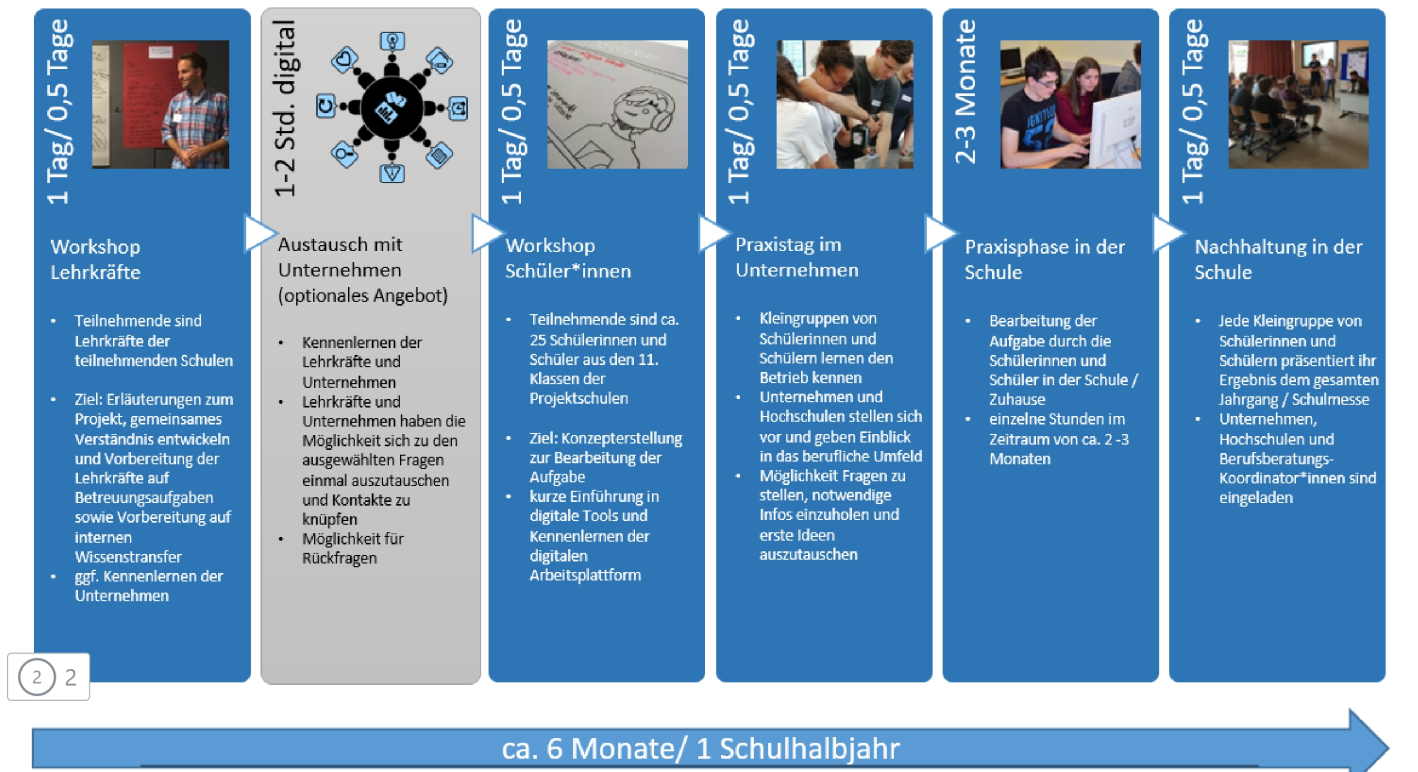 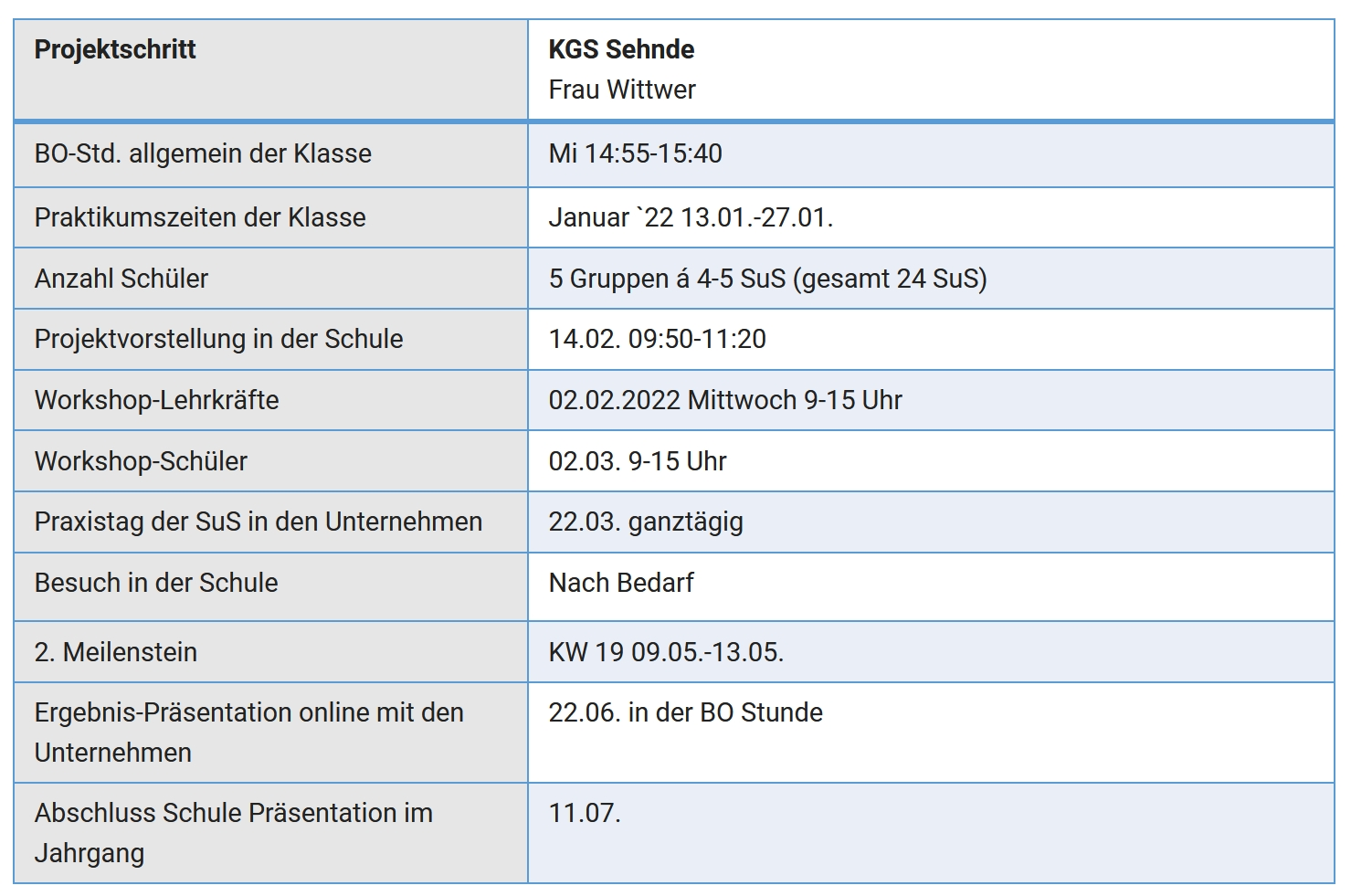 Projekt „Berufe fürs Leben – Berufsorientierung in der Pflege“, ErfahrungenVorstellung des angelaufenen Projektes. Kurzer Bericht von Frau Kolster (siehe unten)PTN berichtet ebenfalls über die gemachten Erfahrungen der Kooperation mit ihrem PU10Einblicke in den pflegerischen Berufsalltag - auf Abstand und so nah wie möglich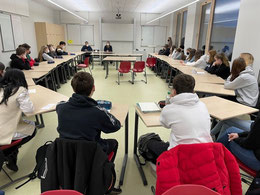 Gleich zweimal hintereinander bekam der PU 10K „Gesundheit und Soziales“ Besuch im Januar. Es ging darum, den pflegerischen Berufen unter den gegebenen Umständen doch nah zu kommen. Wieder mit Hilfe der Ausbildungsinitiative pro regio e.V. wurden Kontakte geknüpft, und dann gaben uns die Profis Einblick in ihren Berufsalltag: Erst Herr Grabbe und Frau König vom PFLEGETEAM Sehnde. Was braucht es, was bekommt man, was wird erwartet … in der häuslichen Pflege. Ein so abwechslungsreiches, herausforderndes und befriedigendes Feld. Wir wurden über die Ausbildungs- und Arbeitsbedingungen umfassend informiert. Das fand Fortsetzung im nächsten Treffen mit zwei leitenden Personen aus Wahrendorff und der Schulleiterin der APS, Akademie für Pflege und Soziales, – eine ehemalige Schülerin der KGS! Jetzt ging es nicht nur um vielfältige Ausbildungsmöglichkeiten, sondern auch um unser Verhältnis zu den Wahrendorffschen Einrichtungen. Vorurteile und Fragen hatten wir vorweg gesammelt. Jetzt wurde aufgeräumt damit, und wir bekamen einen für viele neuen Blick auf diese bedeutsame Einrichtung und vor allem auf die dort behandelten und dort lebenden und arbeitenden Menschen. Frau Mesemann, Frau Stenzel und Herr Komoni haben uns wirklich mitgenommen, und sie möchten uns weiterhin Anlaufstelle sein für alle Fragen zum Leben und Arbeiten in Wahrendorff. Gerne! Erste Praktika wurden gleich noch im Klassenraum verabredet.  (Für den PU 10K: KLS) Vorstellung und Verabschiedung des schuleigenen Arbeitsplans 
PU 8 „Technik/Politische Bildung - Medien“ – Teilbereich TechnikREN stellt kurz die Inhalte des neuen PU Technik Jg. 8 vorGrundsätzlich wird es möglich sein, dass die Stunden GSW/Technik von unterschiedlichen KollegInnen unterrichtet werdenDer Arbeitsplan wird einstimmig verabschiedet und gilt somit als beschlossenWünsche an den EtatModellkoffer „Technisches Zeichnen“ Ersatzteile GewindeschneidenMessschieberKleine programmierbare Roboter (Ozobots) werden von FER vorgestellt und sollen getestet werdenTestkits für Widerstände (16 Stück)Workshop „Janun e.V.“Berichte aus den TeilfächernBericht aus dem Schülercafé von FROAppell, das Café aufzusuchen. Schülergruppen können nun auch außerhalb ihrer Mensazeiten das Café besuchen. die Schüler der PUs sind sehr motiviertVerschiedenesBesonderheit bei der Leistungsermittlung für PU, welche aus verschiedenen Modulen bestehen, da im 2. HJ nur eine KA pro Halbjahr und Fach geschrieben werden darf. (aktuelle Verfügung)In Jg. 10 mögen sich die Fachlehrer bzgl. der Klassenarbeit sinnvoll absprechen.In Jg. 9 soll im Zusatzmodul die Klassenarbeit geschrieben werden.